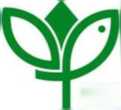 Číslo jednací: 02184/UL/21Číslo smlouvy: popfk-010a/53/20Dotační titul: 6.1,SMLOUVA O DÍLOUZAVŘENÁ DLE USTANOVENÍ § 2586 A NÁSL. ZÁK. Č. 89/2012 SB., OBČANSKÉHOZÁKONÍKU, VE ZNĚNÍ POZDĚJŠÍCH PŘEDPISŮSmluvní stranyObjednatelČeská republika - Agentura ochrany přírody a krajiny ČRSídlo: Kaplanova 1931/1, 148 00 Praha 11 - ChodovZastoupený: Ing. Pavel Pešout, ředitel Sekce ochrany přírody a krajinyBankovní spojení: ČNB Praha, číslo účtu: 18228011/0710IČO: 629 335 91, DIČ: neplátce DPHV rozsahu této smlouvy osoba zmocněná k jednání se zhotovitelem, k věcným úkonům a k převzetí díla: Ing. Roman Hamerský(dále jen „objednatel”)ZhotovitelJihočeská univerzita v Českých Budějovicích sídlo: Branišovská 1645/31a, 37005 České BudějoviceIČO: 60076658, DIČ: CZ60076658součást: Přírodovědecká fakulta se sídlem Branišovská 1760, 370 05 České Budějovice zastoupený: prof. Ing. Hana Šantrůčková, CSc., děkanka fakultyBankovní spojení: Československa obchodní banka, Číslo účtu: 104 725 778/0300(dále jen „zhotovitel”)Předmět smlouvyNa základě této smlouvy se zhotovitel zavazuje provést na svůj náklad dílo specifikované v čl. 2.2 této smlouvy a předat jej objednateli. Objednatel se zavazuje dílo převzít a zaplatit za něj zhotoviteli dohodnutou cenu.Dílem se rozumí:Provedení následujících prací v EVL/PR Březina, část p. p. č. 382/1 k. ú. Kostomlaty pod Milešovkou a zpracování studie „PR / EVL Březina - prioritizace managementových opatření v prostřednictvím identifikace stáří slatinného rašeliniště, upřesnění předmětů ochrany“:Odběr a zpracování celkem 3 vzorků sedimentů (radiokarbonová datování rostlinných makrozbytků, separovaných z báze odebraného profilu a v blízkosti výrazných vegetačních změn) pro určení absolutního stáří odebraných sedimentů. Dílo rovněž obsahuje odběr a zpracování celkem 10 vzorků makrozbytkovou analýzou a dále zpracováni 10-ti vzorků pylovou analýzou. 10 vzorků bude zpracováno metodou makrozbytkové analýzy za účelem specifikace rostlinných druhů, které rostly přímo na lokalitě, ale především poskytne možnost výběru třech nejlepších vzorků, které budou odeslány na radiokarbonové datování (na rozdíl od pylu ne všechny vzorky sedimentu makrozbytky vhodné k radiokarbonovému datování obsahují).Výsledky rozborů pylové a makrozbytkové analýzy a radiokarbonového datování budou v textové části dány do souvislosti historického vývoje flóry a vegetace blízkého okolí lokality na základě postglaciálního/holocénního vývoje rašeliniště. Tento vývoj bude také zobrazen v pylovém a makrozbytkovém diagramu.V mapové části bude vyznačena plocha výskytu této předpokládaně nejcennější části rašeliniště z hlediska vývoje krajiny.Rekonstrukce vývoje rašeliniště, návrhy managementu (především určení ploch, kde je možné odstranění sedimentů) v souvislosti se ZCHD, PO EVL pro zachování funkčnosti rašeliniště a zároveň uchování jeho nejstarších částí. Na základě poznání historického vývoje lokality bude vyhodnoceno k jakým změnám na lokalitě a kde přesně v minulosti došlo a na tomto základě budou moct být provedena posouzení ze strany AOPK ohledně případné následné péče o stávající rašeliniště. Výsledky budou vyjadřovat historický vývoji rašeliniště tak, aby mohly poskytnout údaje pro AOPK k jeho zachování.Podrobnější specifikace studie je v příloze č. 1. Součástí díla je i příprava podkladů pro článek v periodiku Ochrana přírody. .(dále jen „dílo“)Při provádění díla je zhotovitel vázán pokyny objednatele.Objednatel je oprávněn v průběhu platnosti smlouvy jednostranně omezit rozsah díla v dosud neprovedené části, a to především s ohledem na nepřidělení dostatečných finančních prostředků objednateli ze státního rozpočtu. Při snížení rozsahu díla bude přiměřeně snížena jeho cena.Cena díla a platební podmínkyCena díla je stanovena v souladu s právními předpisy:Cena bez DPH: 129 400,- KčDPH 21%: 27 174,- KčCena včetně DPH: 156 574,- Kč, (slovyjednostopadesátšesttisícpětsetsedmdesátčtyřikorunyčeské).Zhotovitel je plátce DPH.Dohodnutá cena je stanovena jako nejvýše přípustná. Ke změně může dojít pouze při změně zákonných sazeb DPH.Veškeré náklady vzniklé zhotoviteli v souvislosti s prováděním díla jsou zahrnuty v ceně díla.Cena za dílo bude vyúčtována po provedení díla. Zhotovitel je povinen daňový doklad (fakturu) vystavit a doručit objednateli nejpozději do 15 pracovních dnů po předání a převzetí díla (v žádném případě však ne později než do 25. 11. kalendářního roku) na základě předávacího protokolu na adresu: Regionální pracoviště SCHKO České středohoří, Michalská 260, 41201 Litoměřice.Daňový doklad (faktura) musí mít náležitosti daňového resp. účetního dokladu podle platných obecně závazných právních předpisů; označení daňového dokladu (faktury) a jeho číslo; číslo této smlouvy, den jejího uzavření a předmět smlouvy; označení banky zhotovitele včetně identifikátoru a čísla účtu, na který má být úhrada provedena; jméno a adresu zhotovitele; položkové vykázání nákladů, konečnou částku; den odeslání dokladu a lhůta splatnosti.Daňový doklad (faktura) vystavený zhotovitelem je splatný do 30 kalendářních dnů po jeho obdržení objednatelem. Objednatel může daňový doklad (fakturu) vrátit do data jeho splatnosti, pokud obsahuje nesprávné nebo neúplné náležitosti či údaje. Lhůta splatnosti počne běžet doručením opraveného a bezvadného daňového dokladu (faktury). V případě, že ve lhůtě splatnosti nedojde k přidělení finančních prostředků ze státního rozpočtu na účet objednatele, prodlužuje se lhůta splatnosti na 60 dnů od obdržení daňového dokladu (faktury) a objednatel v tomto případě není až do uplynutí této lhůty v prodlení.Smluvní strany se dohodly, že objednatel nebude poskytovat zálohové platby.Doba a místo plněníZhotovitel se zavazuje provést dílo a předat jej objednateli nejpozději do: 15. 11. 2022.Pokud zhotovitel dokončí dílo před dohodnutým termínem, zavazuje se objednatel, že převezme dílo i v dřívějším nabídnutém termínu, pokud bude bez vad a nedodělků.Místem plnění je Rašeliniště pod Bukovým vrchem, PR Březina, EVL CZ0423202 Březina, na p. p. č. 382/1 v k. ú. Kostomlaty pod Milešovkou, rozloha řešeného území: 0,4 ha.Další ujednáníZhotovitel je povinen provést dílo v kvalitě, formě a obsahu, které vyžaduje tato smlouva a která je obvyklá pro díla obdobného typu. Zhotovitel je povinen po celou dobu provádění díla dbát pokynů objednatele.Objednatel je oprávněn kontrolovat provádění díla. Zjistí-li objednatel, že zhotovitel provádí dílo v rozporu se svými povinnostmi, je oprávněn zhotovitele na tuto skutečnost upozornit a dožadovat se provádění díla řádným způsobem. Jestliže tak zhotovitel neučiní ani ve lhůtě mu k tomu poskytnuté, je objednatel oprávněn od této smlouvy odstoupit doručením písemného odstoupení zhotoviteli.Předání a převzetí dílaO předání díla vyhotoví smluvní strany předávací protokol podepsaný oběma smluvními stranami. Objednatel není povinen převzít dílo vykazující byť drobné vady či nedodělky.Objednatel má právo převzít i dílo, které vykazuje drobné vady a nedodělky, které samy o sobě ani ve spojení s jinými nebrání řádnému užívaní díla. V tom případě je zhotovitel povinen odstranit tyto vady a nedodělky v termínu stanoveném objednatelem uvedeném v předávacím protokolu.V případě, že dílo nebude v termínu provedení díla dokončeno, aniž by důvod nedokončení díla ležel na straně objednatele, má objednatel právo převzít částečně provedené dílo a od zbytku plnění bez dalšího odstoupit. Odstoupení podle věty první vyznačí objednatel v předávacím protokolu. Strany souhlasně prohlašují, že písemným vyznačením odstoupení v předávacím protokolu se odstoupení podle věty první považuje za doručené zhotoviteli. Pro tento případ strany sjednávají, že výše úhrady za provedenou část díla bude specifikována a odsouhlasena oběma smluvními v předávacím protokolu.Odpovědnost za vadyZhotovitel odpovídá za vady, jež má dílo v době jeho předání objednateli, byť se vady projeví až později.Objednatel je povinen případné vady písemně reklamovat u zhotovitele bez zbytečného odkladu po jejich zjištění. V reklamaci musí být vady popsány a uvedeno, jak se projevují. Dále v reklamaci objednatel uvede, v jaké lhůtě požaduje odstranění vad.Objednatel je oprávněn požadovat odstranění vady opravou, poskytnutím náhradního plnění nebo slevu ze sjednané ceny. Výběr způsobu nápravy náleží objednateli.Zhotovitel poskytuje na dílo záruku v délce měsíců. V případě, že délka záruky činí 0 měsíců, ustanovení článků 7.5 až 7.7 pozbývají platnosti.Záruční doba počíná běžet dnem předání kompletního a bezvadného díla, popř. dnem odstranění poslední vady a nedodělku uvedeného v předávacím protokolu.Objednatel je povinen vady, na které se vztahuje záruka, písemně reklamovat u zhotovitele bez zbytečného odkladu po jejich zjištění. V reklamaci musí být vady popsány a uvedeno, jak se projevují. Dále v reklamaci objednatel uvede, v jaké lhůtě požaduje odstranění vadObjednatel je oprávněn požadovat odstranění vady, na kterou se vztahuje záruka, opravou, poskytnutím náhradního plnění nebo slevu ze sjednané ceny. Výběr způsobu nápravy náleží objednateli.SankceV případě, že zhotovitel nedodrží termín provedení díla anebo termín odstranění vad a nedodělků uvedený v předávacím protokolu, je zhotovitel povinen zaplatit objednateli smluvní pokutu ve výši 0,1 % z ceny díla bez DPH za každý den prodlení.V případě prodlení objednatele s placením vyúčtování je objednatel povinen zaplatit zhotoviteli úrok z prodlení z nezaplacené částky v zákonné výši. Nárok na úrok z prodlení vzniká zhotoviteli až po 30 dnech po splatnosti daňového dokladu. Ustanoveními o smluvní pokutě není dotčen nárok oprávněné smluvní strany požadovat náhradu škody v plném rozsahu.Závěrečná ustanoveníTato smlouva může být měněna a doplňována pouze písemnými a očíslovanými dodatky podepsanými oprávněnými zástupci smluvních stran, není-li v této smlouvě uvedeno jinak.Ve věcech touto smlouvou neupravených se řídí práva a povinnosti smluvních stran příslušnými ustanoveními zákona č. 89/2012 Sb., občanského zákoníku.Zhotovitel bezvýhradně souhlasí se zveřejněním své identifikace a dalších parametrů smlouvy, včetně vyplacené ceny.Tato smlouva je vyhotovena v třech stejnopisech, z nichž každý má platnost originálu. Dva stejnopisy obdrží objednatel, jeden stejnopis obdrží zhotovitel.Zhotovitel bere na vědomí, že tato smlouva může podléhat povinnosti jejího uveřejnění podle zákona č. 340/2015 Sb., o zvláštních podmínkách účinnosti některých smluv, uveřejňování těchto smluv a o registru smluv (zákon o registru smluv), zákona č. 137/2006 Sb., o veřejných zakázkách, ve znění pozdějších předpisů a/nebo jejího zpřístupnění podle zákona č. 106/1999 Sb., o svobodném přístupu k informacím, ve znění pozdějších předpisů a tímto s uveřejněním či zpřístupněním podle výše uvedených právních předpisů souhlasí.Smlouva nabývá platnosti dnem podpisu oběma smluvními stranami. Smlouva nabývá účinnosti dnem přidělení finančních prostředků na realizaci díla ze strany Ministerstva životního prostředí ČR. Pokud smlouva nabude účinnosti později než v den platnosti, je objednatel povinen o dni účinnosti zhotovitele informovat.Obě smluvní strany prohlašují, že se seznámily s celým textem smlouvy včetně jejich příloh a s celým obsahem smlouvy souhlasí. Současně prohlašují, že tato smlouva nebyla sjednána v tísni ani za jinak nápadně nevýhodných podmínek.Nedílnou součástí smlouvy jsou tyto přílohy:Příloha č. 1 - podrobnější specifikace studie a rozpočetPříloha č. 2 - mapový zákres